FAC_SIMILE SCHEDA DI VALUTAZIONE DEL PERCORSO PER LE COMPETENZE TRASVERSALI E PER L’ORIENTAMENTO (PCTO) DA PARTE DELLO STUDENTEAlunno/a____________________ Struttura ospitante _______________ 1. Durante l’esperienza del PCTO sei stato/a affiancato/a: ☐da una persona con ruolo direttivo ☐da un impiegato ☐da un operaio ☐da nessuno 2. La relazione con il tutor esterno è stata: ☐continuativa e stimolante ☐continuativa ma non stimolante ☐episodica☐inesistente 3. Ti sei trovato inserito/a in un clima di relazioni: ☐stimolante ☐positivo ☐poco ☐stimolanti ☐conflittuali 4 Il contesto in cui sei stato/a inserito/a ha permesso di avere spazi di autonomia e di iniziativa personale? ☐sempre richiesto ☐sempre consentito ☐qualche volta ☐mai 5. Durante il PCTO hai svolto: ☐sempre attività semplici e guidate☐all’inizio attività semplici e guidate poi più complesse e sempre guidate☐ attività complesse fin dall’inizio guidate ☐attività complesse sin dall’inizio ma non guidate 6. Le attività realizzate ti sono sembrate in linea con il percorso formativo da te intrapreso? ☐sempre☐adeguate☐sufficienti ☐non pertinenti 7. Le conoscenze e le competenze da te possedute, rispetto all’esperienza svolta, sono ☐superiori ☐adeguate ☐sufficienti ☐non pertinenti8   Il tempo a disposizione per svolgere l’esperienza svolta è stato: ☐eccessivo ☐adeguato ☐appena sufficiente ☐largamente insufficiente9.Ritieni che l’esperienza ti abbia permesso di conoscere e comprendere l’organizzazione di lavoro in cui sei stato/a inserito/a? ☐molto ☐abbastanza ☐poco☐ per niente Durante l’esperienza di PCTO ritieni di aver acquisito: a. Competenze di tipo trasversale ☐ no☐ si (specificare) __________________________________________________________________________________ b. Conoscenze e/o competenze tecniche specifiche ☐ no☐  si (specificare) _______________________________________________________________________________c. Metodologie e strumenti utilizzati nell’esperienza ☐no ☐si (specificare) d. Competenze comunicative e professionali utili per inserirsi nei contesti lavorativi/formativi/sociali ☐no ☐si (specificare) __________________________________________________________________________________ 10. L’esperienza del PCTO ha suscitato in te nuovi interessi? ☐i seguenti interessi degni di nota ☐pochi interessi significativi ☐pochi interessi che non reputo degni di nota ☐no, mi è rimasta indifferente __________________________________________________________________________________ 11. Individua a tuo parere quali sono state le competenze trasversali che ritieni di aver acquisito dalla tua esperienza di PCTO (esprimi un giudizio secondo questa scala: 1= Per niente; 2= poco; 3= molto; 4= moltissimo) 12. A tuo parere, quali sono stati i punti di forza dell’ esperienza? a)  __________________________________________________________________  b)  __________________________________________________________________  c)  __________________________________________________________________  Quali i punti di debolezza? a)  _________________________________________________________________  b)  _________________________________________________________________  c)  _________________________________________________________________  13. Osservazioni/Suggerimenti ________________________________________________________________________________________________________________________________________________________________________________________________________________________________Data _________________________ Firma dell’Allievo/a_______________ Capacità di lavorare sia in modalità collaborativa in gruppo sia in maniera autonoma 1234Capacità di lavorare con gli altri in maniera costruttiva 123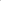 4Capacità di comunicare e negoziare efficacemente con gli altri1234Capacità di motivare gli altri e valorizzare le loro idee, di provare empatia 1234Capacità di gestire efficacemente il tempo e le relazioni 1234Capacità di prendere l’iniziativa 1234Capacità di accettare le responsabilità 1234Capacità di gestire l’incertezza, la complessità e lo stress 1234Capacità di pensiero critico e abilità integrate nella soluzione dei problemi 1234Creatività e immaginazione 1234Capacità di riflettere su se stessi e individuare le proprie attitudini 1234